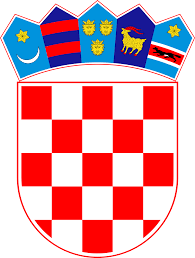 IZVJEŠĆE O REALIZACIJI ŠKOLSKOG KURIKULUMA  ZA 2022./2023. GODINURunović, kolovoz 2023. Školski kurikulum je dokument kojim se utvrđuju dugoročni i kratkoročni plan i program škole s izvannastavnim i izvanškolskim aktivnostima, a donosi se na temelju nacionalnog kurikuluma i nastavnog  plana i programa.Školski kurikulumom se određuje nastavni plan i program izbornih predmeta, izvannastavnih aktivnosti, izvanučionične nastave, terenske, integrirane  i projektne nastave, te dopunske i dodatne nastave.Školski kurikulum Osnovne škole Runović sadrži sljedeće.podatke o izbornoj nastavipodatke o dopunskoj nastavipodatke o dodatnoj nastavipodatke o izvanučioničnoj nastavizdravstveni odgoj učenikagrađanski odgoj i obrazovanjeizleti i ekskurzijepodatke o izvannastavnim aktivnostimanatjecanju učenikakulturna i javna djelatnost školesamovrjednovanje rada školerazvojni plan i program rada škole za 2022./2023. godinuškolski projektiŠkolskim kurikulom se detaljno utvrđuje:aktivnost , program ili projektciljevi aktivnostinositelji aktivnostinačin realizacije aktivnostivremenik ostvarivanjatroškovnik programanačin vrjednovanja i korištenja rezultata radaIZBORNA NASTAVAU Osnovnoj školi Runović ustrojena je izborna nastava iz: vjeronauka za učenike od 1. – 8- razreda, Informatike za učenike od  1. -4.,  te 7.-8. RazredaNjemačkoga jezika za učenike od 4. – 8. RazredaInformatiku je pohađalo 126 učenika raspoređeno u 9 odjeljenja, njemački jezik 35 učenika u 5 odjela, a vjeronauk  134 učenika u 9 odjela.Nastava se održavala po 2 sata tjedno prema propisanom planu i programu za pojedini izborni predmet, te je u potpunosti realizirana.DOPUNSKA NASTAVADopunska nastava je organizirana za učenike koji u redovnoj nastavi nisu mogli savladati program, te im je potrebno još malo dopunskog rada.  Broj učenika nije stalan nego se skupina formira prema potrebi učenika.  Dopunska nastava je organizirana iz hrvatskoga jezika, matematike, engleskoga jezika, kemije i fizike i to već od 1. razreda.  Planirano je  35 sati za svaki predmet, što je i ostvareno, a ponegdje i više od toga. Osim ovih pomoći u učenju, organizirana je i vršnjačka pomoć i radionica čitanja pod vodstvom psihologinje.DODATNA NASTAVAPored  dopunske organizirana je i dodatna  nastava za učenike koji mogu i žele više , te  za pripremu za natjecanja. . Održavana je iz engleskog jezika, matematike , hrvatskog jezika, biologije, geografije, povijesti , lidrana, vjeronauka. Iz većine tih predmeta/ područja  bili smo i na županijskim natjecanjima.IZVANUČIONIČNA NASTAVAOdržali smo  izvanučioničnu nastavu u nekoliko navrata i to za sve razrede. Od nastave u okolicu škole s pojedinim razrednim odjeljenjima , kao biologija, geografija, razredna nastava, tako i posjeti kinu i kazalištu, jednodnevni izleti , višednevna ekskurzija za učenike 7/8. razreda, te terenska nastava u Vukovar za učenike 8. razreda i posjet  prometnom poligonu u Splitu učenika 4. razreda u okviru programa „ Sigurno u prometu“.ZDRAVSTVENI I GRAĐANSKI ODGOJZdravstveni odgoj i građanski odgoj učenika provodio se u okviru redovne nastave, te u okviru sata razrednika  kroz različite aktivnosti iz tog područja. Zdravstvena zaštita učenika od strane školske medicine nije provođena u školi ( cijepljenje, predavanja  i sl.), nego u školskoj ambulanti iz epidemioloških razloga.IZLETI I EKSKURZIJE Planirani izleti, , terenske nastave i ekskurzija  su realizirani zbog popuštanja epidemioloških mjera.Nakon pauze od dvije godine, realizirana je terenska nastava posjet Vukovaru za učenike 8. Razreda.IZVANNASTAVNE AKTIVNOSTIZbog popuštanja epidemioloških  mjera, izvannastavne aktivnosti su se ponovo održavale, a naročito kroz učeničku zadrugu NOVAE. To su bile dramska, recitatorska skupina, Mladi biolozi, mali kreativci, likovne grupe, školski zbor, mali prevoditelji, te sportske sekcije nogomet i rukomet. Odaziv učenika je bio velik.NATJECANJE UČENIKA Natjecanja učenika na školskoj razini, organizirana su iz velikog broja područja: hrvatskog jezika, matematike, engleskog jezika, , povijesti, biologije, vjeronauka, sporta( nogomet i rukomet), informatike i Lidrana. Postignuti su značajni rezultati: iz povijesti, informatike, lidrana, geografije i matematike bili smo na županijskim natjecanjima, a u sportu- nogomet djevojčice i na poluzavršnom natjecanju.KULTURNA I JAVNA DJELATNOST ŠKOLENakon stanke od dvije godine ( kad su se značajni datumi obilježavali na razini razrednog odjela), ponovo je kulturni i javni život škole bio bogat aktivnostima. Obilježili smo jako puno značajnih datuma kroz veoma raznovrsne aktivnosti i projekte.To je  bilo obilježavanje Europskog dana jezika, Dan osviještenosti o otpadu od hrane, Europski dan školskog sporta, Dani kruha prikupljanjem trajne hrane za potrebite,  Dan jabuka, Dan sjećanja na Vukovar, Dan tolerancije, izrada adventskog vijenca, izrada božićnog nakita, Medni dan, program Zdrav za 5 – za osmaše, Dan voda, Dan planeta Zemlje, Međunarodni Dan bioraznolikosti.,  Mađunarodni dan darivanja knjigom, Međunarodni dan dječje knjige, Međunarodni dan broja π, Dan sigurnijeg interneta, Dan žena, Maskenbal,  Edukacija o oživljavanju Mjesec borbe protiv ovisnosti,Natječaji za najljepšu božićnu kuglicu i za najljepšu pisanicu,Edukacija o volontiranju,  Međunarodni dan djeteta, Majčin dan, Book piknik. Pripremili smo priredbe za sv. Nikolu , za Božić , za Dan škole koje smo izveli u općinskoj dvorani poštujući epidemiološke mjere. Organizirali smo gostovanje lutkarskog mjuzikla „Put oko svijeta“ za učenike od 1.-4. Razreda.   Imali smo humanitarne   akcije « Za bijeli štap» gdje smo prikupljali sredstva za slijepe, te Marijine obroke. Ističemo i ovogodišnje školske projekte Dan kravate  ,  Dan ružičastih majica, Dan downovog sindroma, Večer matematike , Noć knjige kroz koje su se angažirali svi učenici i učitelji kako u redovnoj nastavi , tako i u izvannastavnim aktivnostima. Kroz projekte smo odradili mnogo dobrih aktivnosti od razvijanja ponosa prema nacionalnoj pripadnosti, do razvoja empatije prema drugima. ŠKOLSKI PROJEKTI I RAZVOJNI PLAN ŠKOLEŠkolski projekti su realizirani u potpunosti. Ove godine smo opet imali međunarodni projekt „ Izrada straničnika“, te smo sudjelovali u e –twiningu kroz projekt „ Drive into the book“. Isto tako je realiziran i razvojni plan škole.Škola je uključena u veliki projekt BIOMOZAIK koji je financiran sredstvima Europske unije. Projekt traje do 1. Ožujka 2024., ali aktivnosti  bi se trebale provoditi sljedećih pet godina.NIJE REALIZIRANO: POKRETNA IZLOŽBA – BLAGO JADRANSKOG PODMORJAPokretna izložba ljuštura jadranskih školjkaša i puževa, oklopa rakova, skeleta spužava i koralja.Smještena je u veliki autobus i mobilna je i opremljena za školska parkirališta, igrališta, dvorišta. Istodobno je može razgledati desetero   učenika.                                                                                      Ravnateljica:                                                                                        Marija BiočićREPUBLIKA HRVATSKA                                                OSNOVNA ŠKOLA RUNOVIĆ                                                                                             Runović 211, 21261 Runović                                                                                           KLASA: 011-03/23-02/3                                                                                                                                        URBROJ: 2181-325-23-1                                                                                                           Runović, 30. Kolovoza 2023. Godine 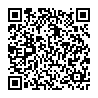 